Кабинет формирования цифровых и гуманитарных компетенцийЗонирование при размещении в продольном помещении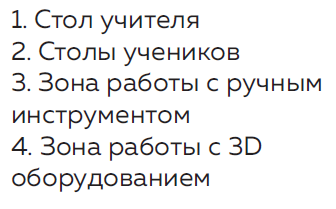 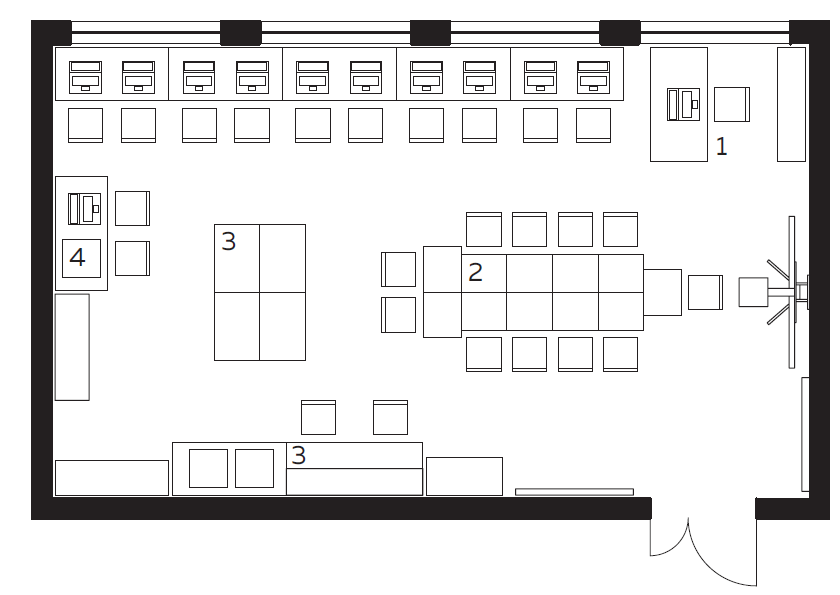 Зонирование при размещении в поперечном помещении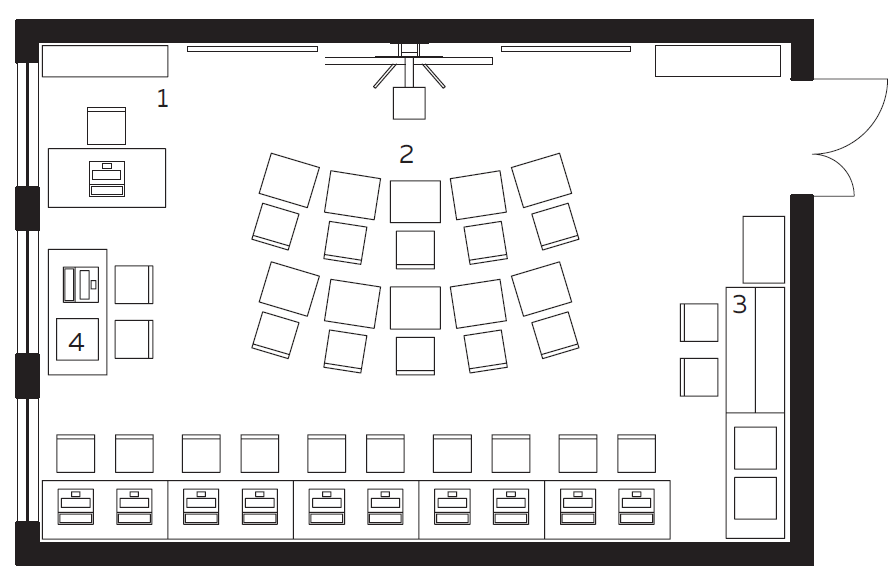 Помещение для проектной деятельности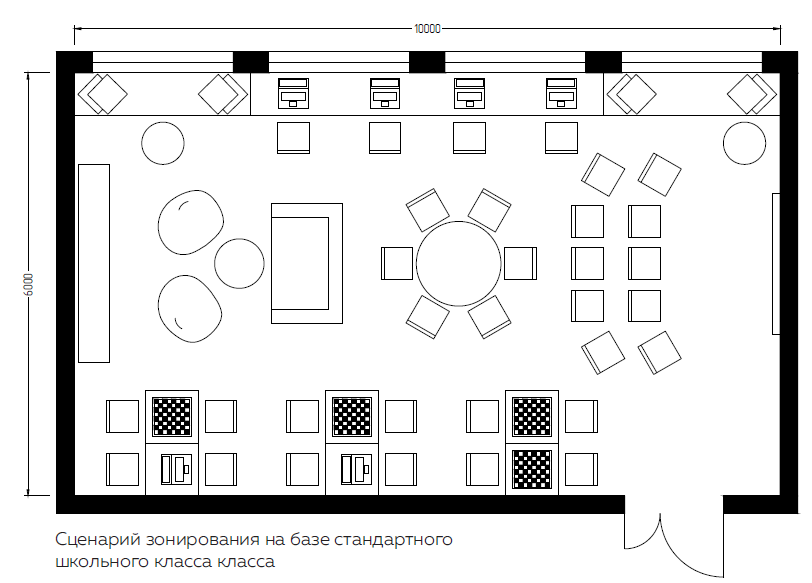 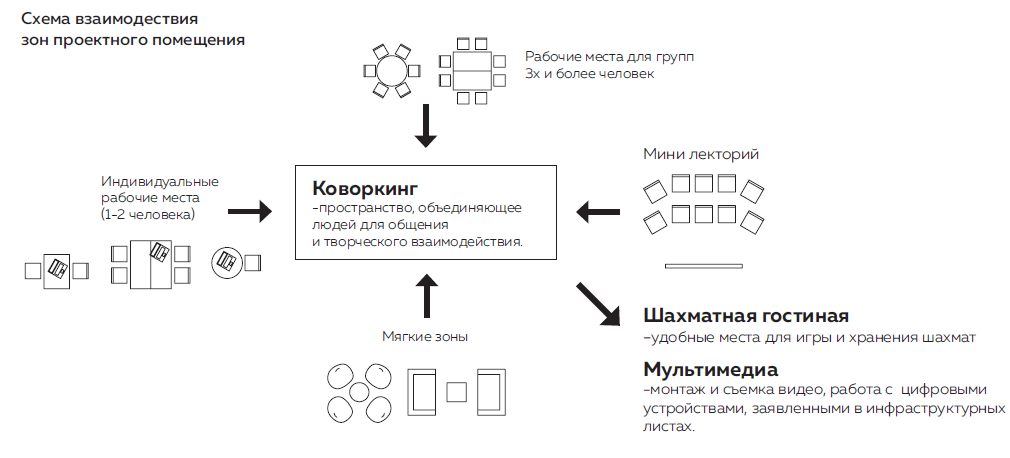 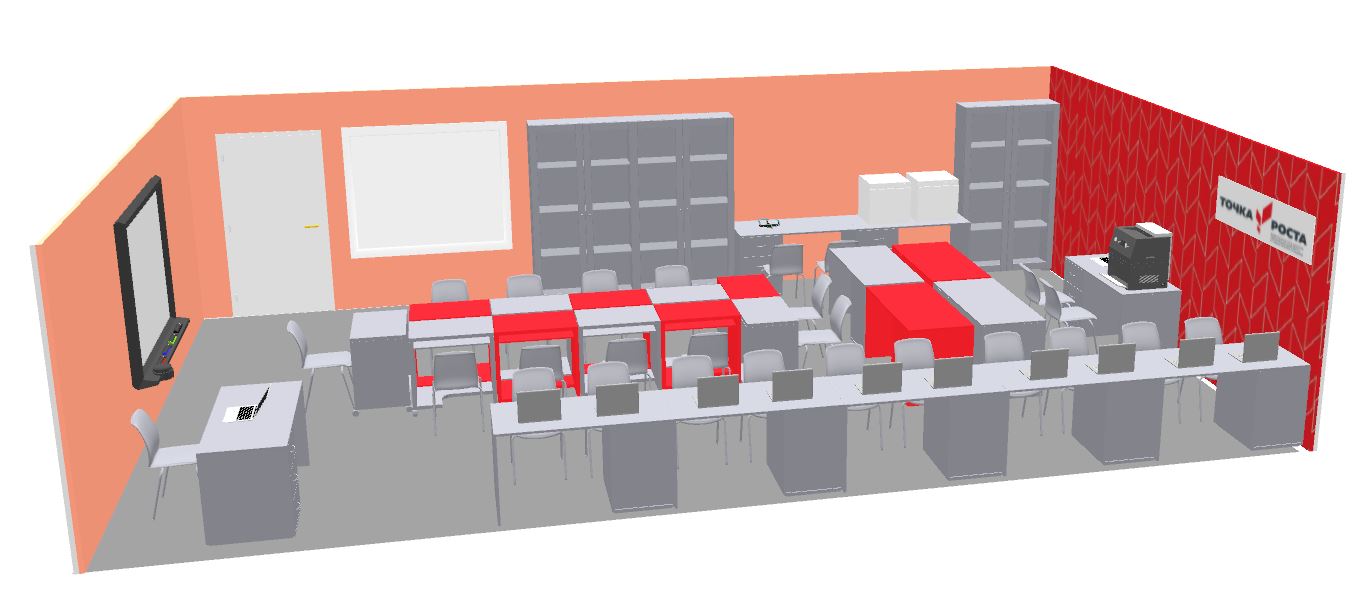 Дизайн-проект при размещении в продольном помещении Дизайн-проект при размещении в поперечном помещении 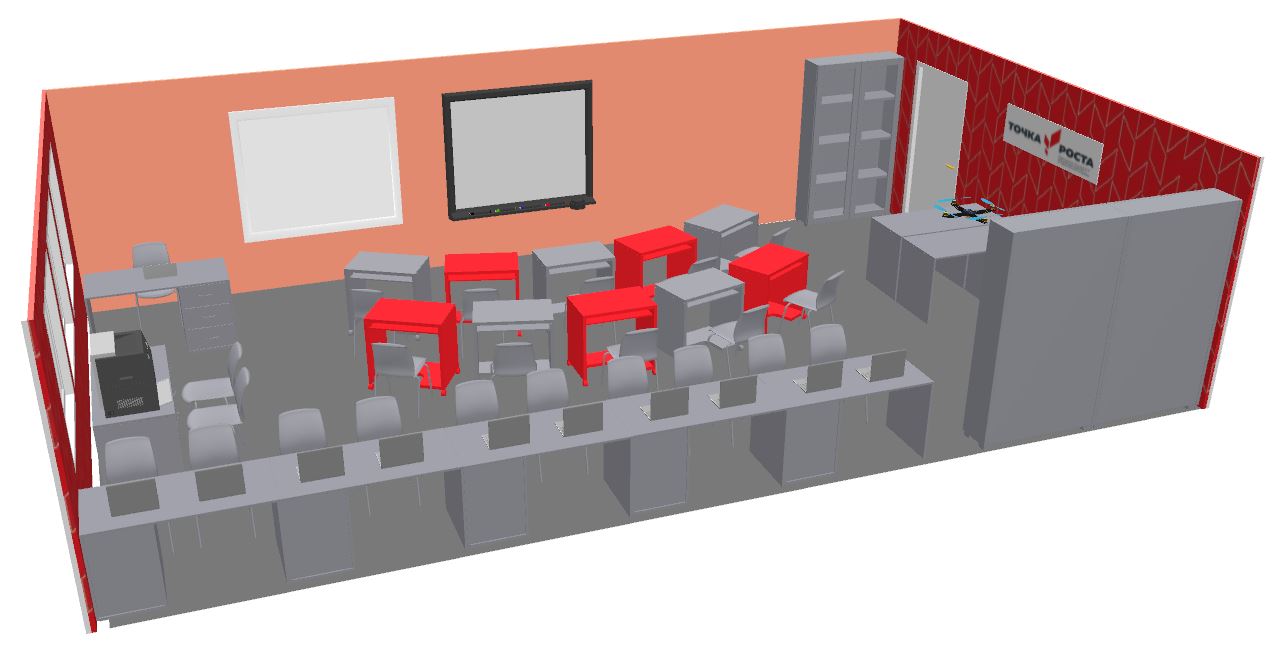 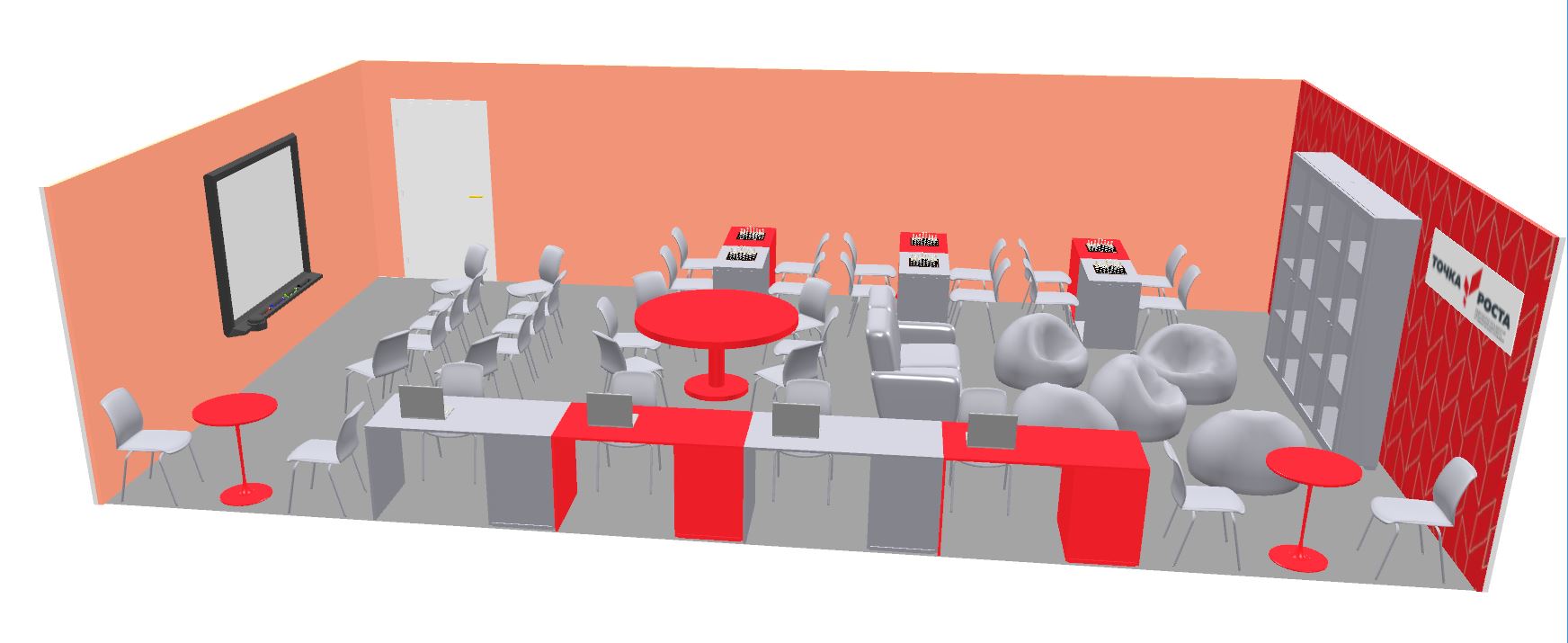 Дизайн-проект проектного помещения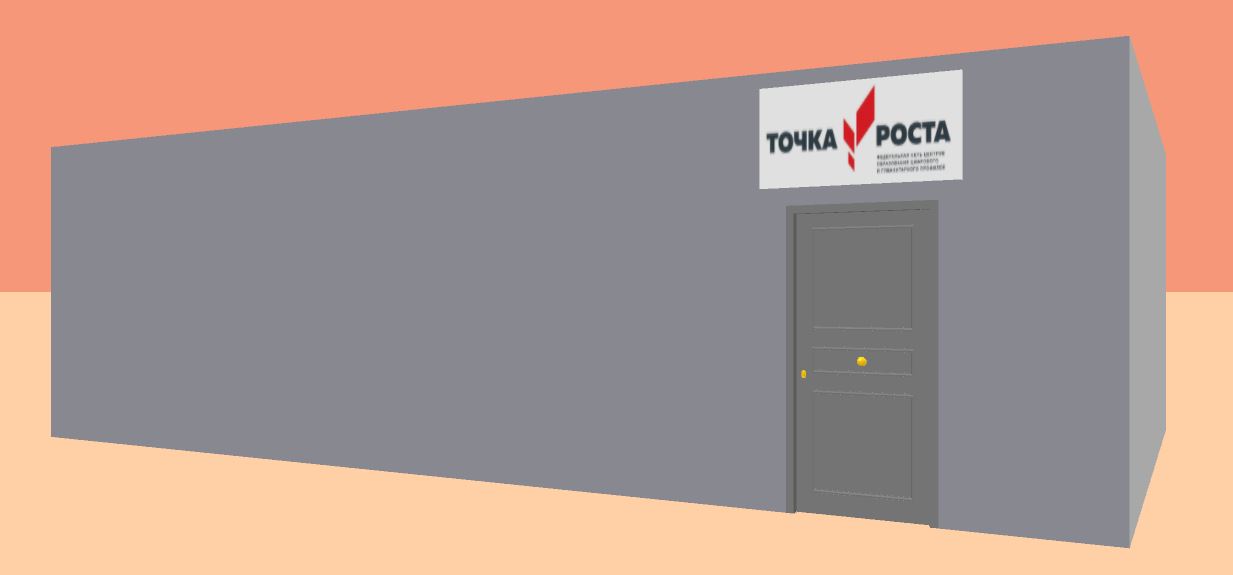 